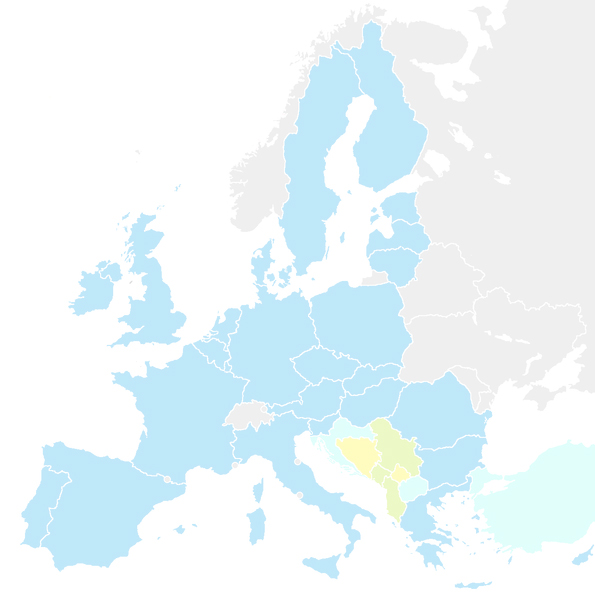 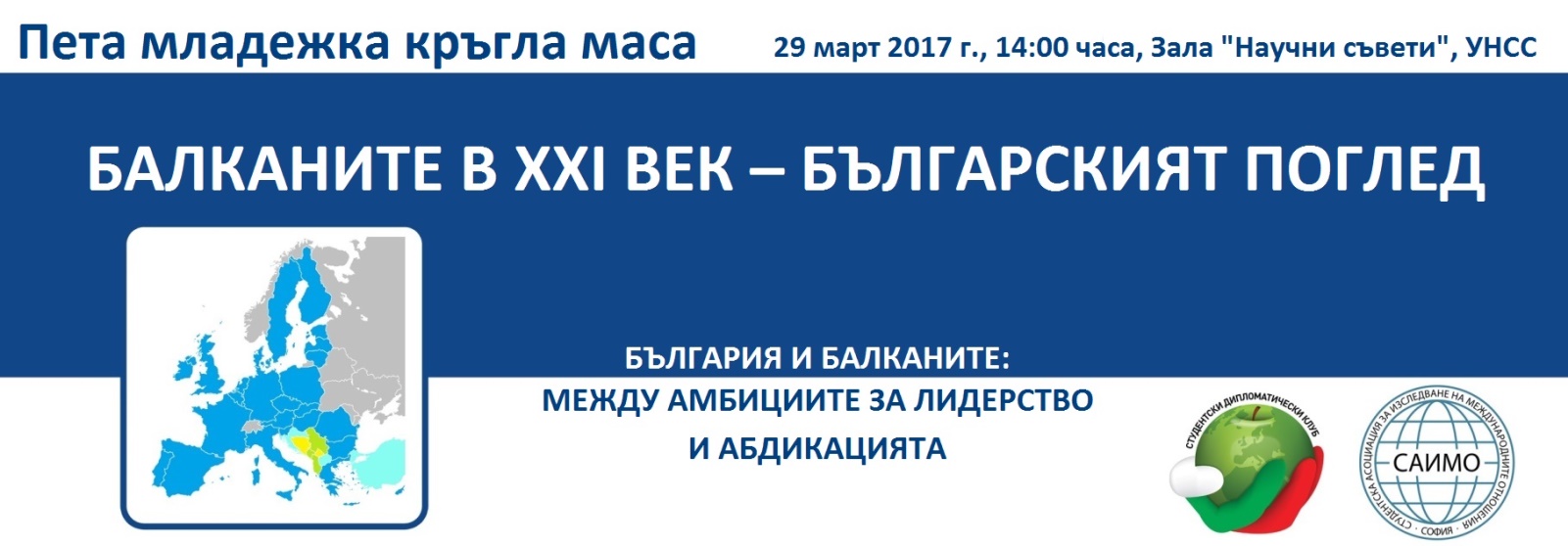 Формуляр за участиеВсички полета са задължителни.Изпратете попълнения формуляр на e-mail office@saimo-bg.org в срок до 5 март 2015 г.Изпращането на този формуляр не гарантира участие в кръглата маса.Ще получите email с потвърждение на Вашето участие до 7 март. С пожелания за творческо вдъхновение и професионални успехи, Екипът на организаторите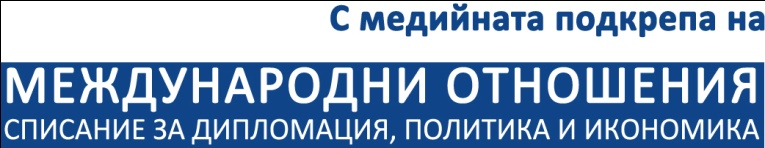 Университет за национално и световно стопанствоБългарско дипломатическо дружествоИнститут за икономика и международни отношенияНационална асоциация за международни отношенияИмеВъзрастИнституцияУниверситет / Държавна администрация / НПО / друго (моля, посочете)Университет / Държавна администрация / НПО / друго (моля, посочете)ДлъжностСтудент (специалност, курс) / експерт (отдел, позиция) / друго (моля, посочете)Студент (специалност, курс) / експерт (отдел, позиция) / друго (моля, посочете)Избрано тематично направлениеТема на изложениетоemailтелефонЗапознат съм с Регламента за участиеЗапознат съм с Регламента за участиеДа / НеЖелая да получавам информация от организаторите за други подобни събитияЖелая да получавам информация от организаторите за други подобни събитияДа / Не